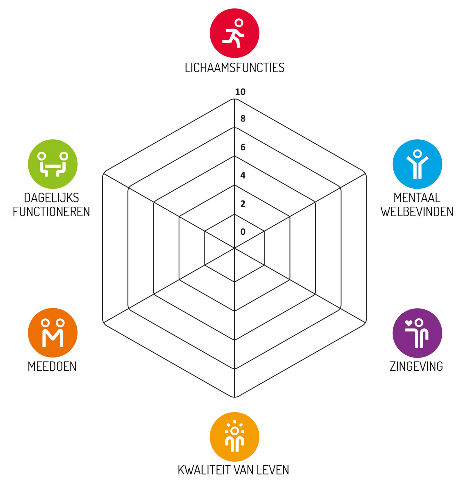 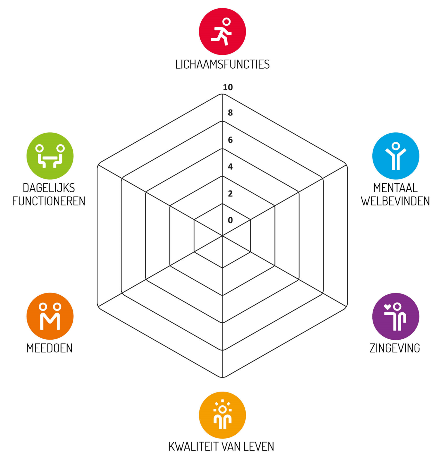 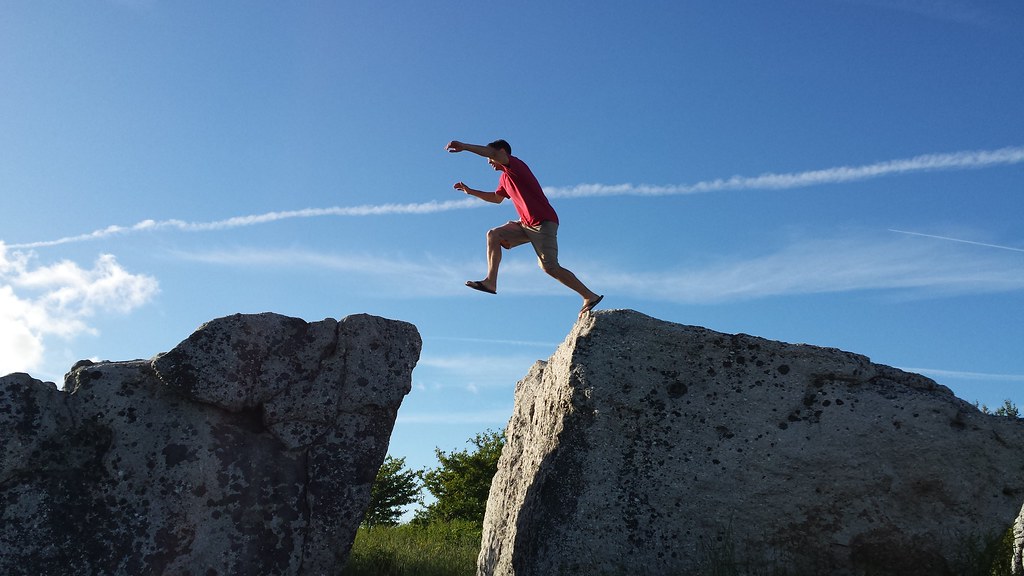 Veerkracht is  doorzetten, ook als het leven tegenzitSteun krijgen en geven versterkt je veerkracht    Heb jij last van stress, burn-out, pijn of angst?Hoe ga jij om met tegenslag? Waar vind jij kracht om weer recht te veren?							 Steungroep BOOST!op dinsdagVersterk je veerkracht!Steungroep om de 2 weken op dinsdag 28/3,18/4, 2/5, 16/5 en 30/5 2023 Van 10 tot 12 uurin WGC de Central in Kessel-Lo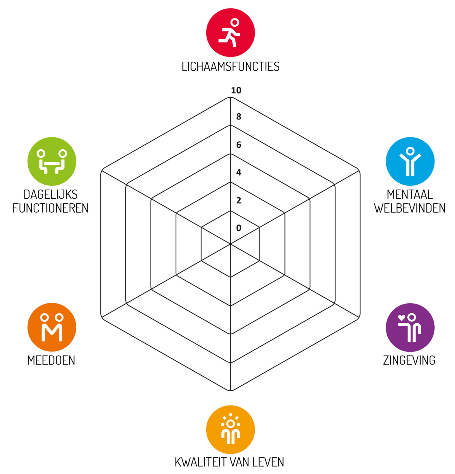 Veerkracht is  doorzetten, ook als het leven tegenzitSteun krijgen en geven versterkt je veerkrachtHeb jij last van stress, burn-out, pijn of angst?Hoe ga jij om met tegenslag?Waar vind jij kracht om weer recht te veren?							 Steungroep BOOST!op dinsdagVersterk je veerkracht!Steungroep om de 2 weken op dinsdag 28/3,18/4, 2/5, 16/5 en 30/5 2023 Van 10 tot 12 uurWGC de Central  in Kessel-LoVoor wie? Voor iedereen die de eigen kracht wil versterken om beter om tegaan met stress en tegenslag Wat gaan we samen doen?We zorgen voor afwisseling in het programma:Verhalen delen, informatie krijgen, koken, ontspanningsoefeningen,bewegen of creatief  bezig zijnWat mag je verwachten?Je krijgt steun van en geeft steun aan mensen die jouw situatie herkennenJe ontmoet nieuwe mensen en kan je verhaal delenJe kan beter omgaan met stress en problemenJe bent vrij om zelf thema’s of activiteiten voor te stellenWe houden rekening met kwetsbaarheden of beperkingenWat verwachten we van jou?We vertrekken vanuit de eigen ervaring en kracht Je bent zorgzaam en hebt respect voor anderenJe bent bereid steun te ontvangen én te biedenWanneer?28/3,18/4, 2/5, 16/5 en 30/5 2023(niet tijdens schoolvakanties)Waar?In het Wijkgezondheidscentrum De Central
Diestsesteenweg 184 – 3010 Kessel-Lo(bus de Lijn 370, 371 of 372 tot halte Valvekensstraat)Kostprijs: Kostprijs: 1€ per keer Info en inschrijving inschrijvingghp@wgcdecentral.be of tel 016/85.34.10Voor wie? Voor iedereen die de eigen kracht wil versterken om beter om tegaan met stress en tegenslag.Wat gaan we samen doen?We zorgen voor afwisseling in het programma:Verhalen delen, informatie krijgen, koken, ontspanningsoefeningen,bewegen of creatief  bezig zijnWat mag je verwachten?Je krijgt steun van en geeft steun aan mensen die jouw situatie herkennenJe ontmoet nieuwe mensen en kan je verhaal delenJe kan beter omgaan met stress en problemenJe bent vrij om zelf thema’s of activiteiten voor te stellenWe houden rekening met kwetsbaarheden of beperkingenWat verwachten we van jou?We vertrekken vanuit de eigen ervaring en kracht Je bent zorgzaam en hebt respect voor anderenJe bent bereid om steun te ontvangen én te biedenWanneer?28/3,18/4, 2/5, 16/5 en 30/5 2023(niet tijdens schoolvakanties)Waar?In het Wijkgezondheidscentrum De Central
Diestsesteenweg 184 – 3010 Kessel-Lo(bus de Lijn 370, 371 of 372 tot halte Valvekensstraat)Kostprijs: 1€ per keer Info en inschrijving inschrijvingghp@wgcdecentral.be of tel 016/85.34.10